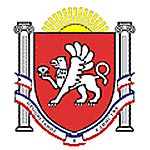 П О С Т А Н О В Л Е Н И Ег.Саки«Об утверждении программы персонифицированного финансирования дополнительного образования детей в Сакском районе Республики Крым на 2021 год»Во исполнение постановления администрации Сакского района Республики Крым от августа 2021 №  «О внедрении правил персонифицированного финансирования  дополнительного образования детей в Сакском районе Республики Крым», руководствуясь Уставом муниципального образования Сакский район Республики Крым, администрация Сакского района Республики Крым п о с т а н о в л я е т:Утвердить программу персонифицированного финансирования дополнительного образования детей в Сакском районе Республики Крым на 2021 год (далее - программа персонифицированного финансирования).В срок до 01 сентября 2021 года организовать обеспечение предоставления детям, проживающим на территории Сакского района Республики Крым, сертификатов дополнительного образования в соответствии с Правилами персонифицированного финансирования дополнительного образования детей в Сакском районе Республики Крым.Контроль за исполнением настоящего постановления возложить на заместителя главы администрации Сакского района Республики Р.А. Халитова. Настоящее постановление вступает в силу со дня его официального опубликования в газете «Сакская газета» и подлежит размещению на официальном сайте муниципального образования Сакский район Республики Крым: http://sakirs.ru, на Портале Правительства Республики Крым - http://rk.gov.ru в разделе «Муниципальные образования, подраздел – Сакский район», в информационно-телекоммуникационной сети «Интернет»Глава администрации                                                                       В.Ф. СабивчакПриложениеУТВЕРЖДЕНОпостановлением администрации Сакского района Республики Крым от_____________№_________Программа персонифицированного финансирования дополнительного образования детей в Сакском районе Республики Крым на 2021 год1.Период действия программы персонифицированного финансированияс 1 сентября 2021 года по 31 декабря 2021 года2.Категория потребителей, которым предоставляются сертификаты дополнительного образованияДети с 5 до 18 лет3.Число сертификатов дополнительного образования, обеспечиваемых за счет средств бюджета Сакского района Республики Крым на период действия программы персонифицированного финансирования (не более), ед.89594.Номинал сертификата дополнительного образования, рублей:1950,005.Объем обеспечения сертификатов дополнительного образования в период действия программы персонифицированного финансирования, рублей1 398 150,00